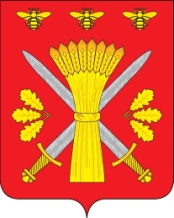 РОССИЙСКАЯ ФЕДЕРАЦИЯОРЛОВСКАЯ ОБЛАСТЬТРОСНЯНСКИЙ  РАЙОННЫЙ СОВЕТ НАРОДНЫХ ДЕПУТАТОВРЕШЕНИЕ   28 июля 2017 года                                                                                 №65          с. ТроснаО внесении изменений в Положение «О денежном содержании и материальном стимулировании служащих и рабочих», утвержденное  решением  Троснянского районного Совета народных депутатов от 27 ноября  2012 г. №171 "О муниципальной службе в Троснянском  районе  Орловской области"На основании Трудового кодекса РФ, Устава Троснянского района Троснянский районный Совет народных депутатов решил:1. Внести в приложение 1 Положения «О денежном содержании и материальном стимулировании служащих и рабочих», утвержденное  решением  Троснянского районного Совета народных депутатов от 27 ноября  2012 г. №171 "О муниципальной службе в Троснянском  районе  Орловской области" следующее изменение:1) дополнить строкой следующего содержания:«8. Специалист по взаимодействию с общественными организациями»2. Контроль за исполнением настоящего решения возложить на комитет по социальным вопросам.3. Настоящее решение вступает в силу со дня обнародования.Председатель районного                            Глава  районаСовета народных депутатов                             В.И. Миронов                                                        А.И. НасоновПринято на десятом заседании районного Совета народных депутатов пятого созыва